SPOJI SLIKU I RIJEČ!							SLADOLED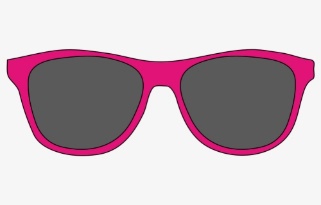 								SUNCOBRAN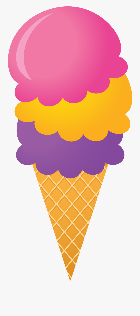 								KREMA ZA SUNČANJE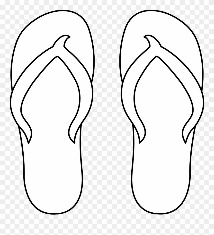 							JAPANKE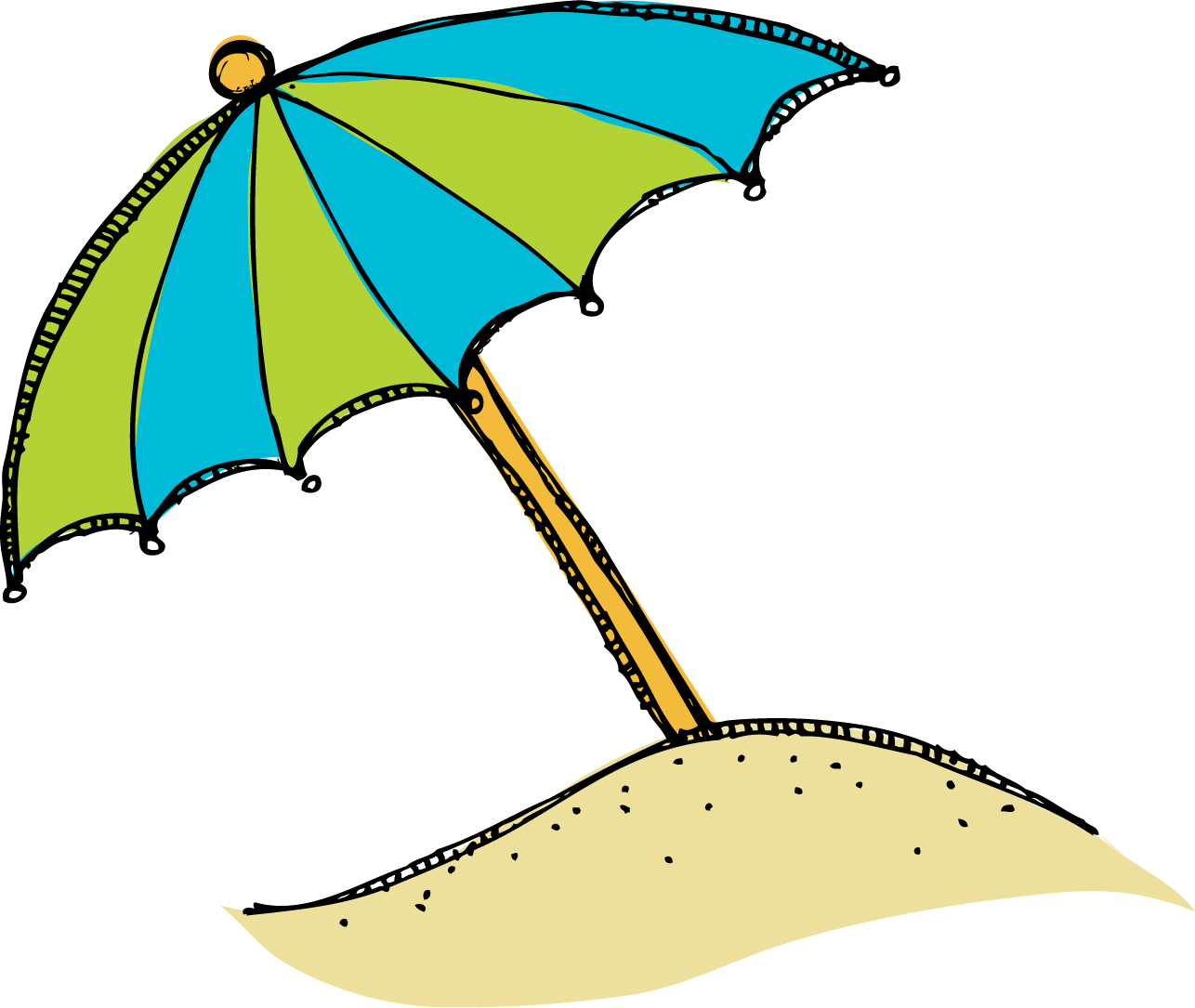 						NAOČALE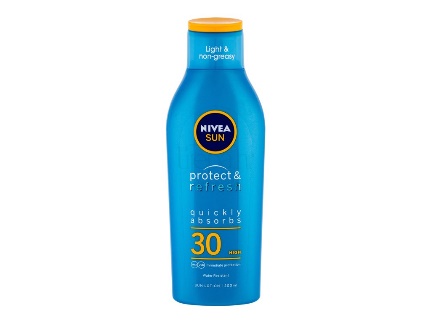 NAPIŠI NA KOJE GODIŠNJE DOBA TE PODSJEĆAJU OVE SLIČICE!